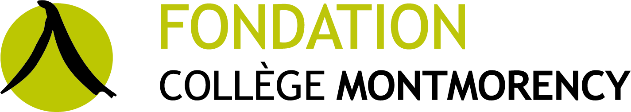 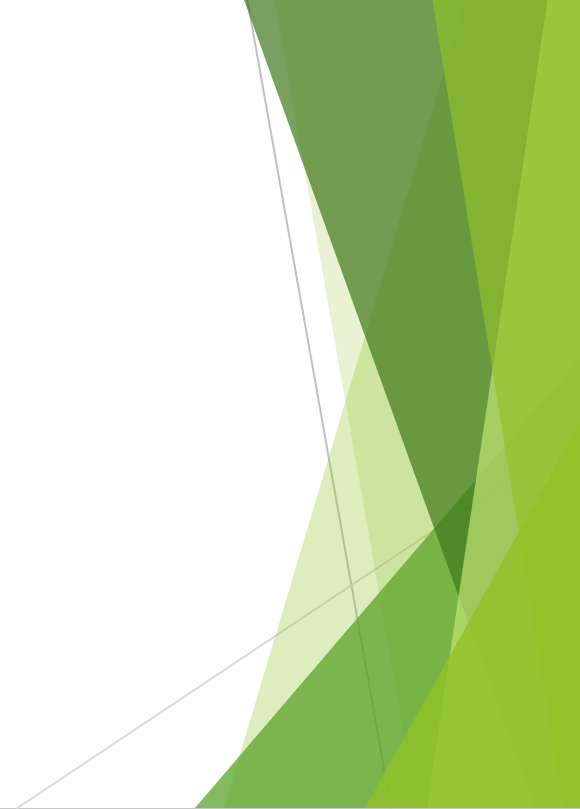 Qu’est-ce qu’une bourse de persévérance et à qui s’adresse-t-elle?Le programme de bourses de persévérance vise à favoriser la réussite scolaire, en plus de souligner les efforts dont font preuve les étudiantes et étudiants du Collège Montmorency face à l’adversité durant leurs parcours d’études collégiales. Ces étudiants qui persévèrent malgré les embûches sont un bel exemple pour notre milieu et la Fondation tient à les appuyer d’une façon particulière. Les bourses sont offertes aux étudiants méritants qui démontrent avoir fait preuve de persévérance à la suite de diverses contraintes ou épreuves. Ces étudiants doivent également maintenir ou améliorer leurs résultats scolaires.Une vingtaine de bourses d’une valeur de 500 $ sont remises annuellement, dans le cadre des Journées de la persévérance scolaire.Quelques exemples de difficultés, contraintes ou épreuves : responsabilités parentales ou familiales importantes, difficultés d’apprentissage, situation familiale particulière, adaptation à un nouveau milieu, problèmes de santé ou handicap, retour aux études, conciliation travail-famille-études, difficultés financières ou toute autre difficulté.Conditions d’admissibilitéÊtre inscrit au Collège Montmorency dans un programme menant à un DEC, à temps plein ou à temps partiel, pendant l’année scolaire 2020-2021.Être en voie de compléter son DEC au cours de l’année 2021.N’avoir aucune mesure disciplinaire au dossier.Comment soumettre votre candidature?Compléter la section obligatoire du formulaire de candidature – voir page 2Répondre aux cinq questions du formulaire de candidature (voir page 2) soitdirectement dans le formulaire par vidéo ou enregistrement audio (maximum 2 min 30 s)Fournir une lettre de recommandation rédigée et signée par un membre du personnel du Collège. Voir en page 3 les notes que vous pouvez fournir à la personne que vous désignerez.Fournir votre dernier relevé de notes.Pour plus d’information, n’hésitez pas à contacter l’une des personnes suivantes :Le coordonnateur de programmeMme Isabelle Dauphinais, conseillère pédagogique – réussite au service des affaires étudiantes et des relations avec la communauté à isabelle.dauphinais@cmontmorency.qc.ca. Mme Amylie Fournier, conseillère, développement et communications à la Fondation du Collège Montmorency à amylie.fournier@cmontmorency.qc.ca. Sélection des récipiendairesLes étudiants seront avisés par téléphone ou par courriel s’ils sont récipiendaires d’une bourse de persévérance ou non, au plus tard le 18 décembre 2020.  Il est possible que les récipiendaires soient convoqués à une courte entrevue. Les bourses seront remises lors des Journées de la persévérance scolaire, qui se tiendront du 15 au 19 février 2021.Formulaire de candidatureProgramme des bourses de persévérance 2021En remplissant ce formulaire, vous autorisez le comité de sélection à entrer en contact avec certaines personnes (aide pédagogique individuelle, conseiller d’orientation, professeurs, etc.) afin de confirmer ou de recueillir l’information nécessaire pour l’étude de votre candidature. 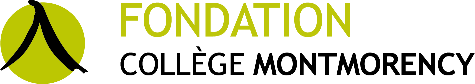 Programme des bourses de persévérance 2021Lettre de recommandation par un membre du personnelNotes pour les membres du personnel Lisez bien le formulaire de candidature fourni par l'étudiant.  Consultez des collègues au besoin. Dans votre lettre de recommandation, veuillez bien spécifier en quoi l’étudiant présente un exemple de persévérance scolaire. De quelle façon, et avec quelle détermination, l’étudiant a vaincu ses difficultés; quelles aptitudes personnelles jouent en sa faveur; en quoi est‐il un exemple pour les autres?  Votre lettre d’appui est importante pour juger de la qualité de la candidature.  Veuillez signer votre lettre de recommandation.  Veuillez svp retourner directement votre lettre à l’étudiant pour le dépôt de sa candidature.IDENTIFICATION DE L’ÉTUDIANT – SECTION OBLIGATOIREIDENTIFICATION DE L’ÉTUDIANT – SECTION OBLIGATOIRENom :Demande d’admission (DA) :Prénom :Session :No et rue :No de programme :Ville, Province :Nom du programme :Code postal :Date de naissance :Téléphone :NAS :Courriel :En quoi votre parcours est-il un exemple de persévérance scolaire? (30 %) 125 mots maximumQuels sont les défis ou les difficultés que vous avez dû surmonter et qui étaient un frein à votre réussite? (5 %) 50 mots maximumDécrivez en quoi votre engagement personnel vous a permis de surmonter les défis ou les difficultés rencontrés. (30 %) 125 mots maximumQuelles sont les aptitudes personnelles que vous avez développées au cours de votre cheminement et pourquoi en êtes-vous fier? (20 %) 100 mots maximumQuels sont vos objectifs de carrière ou projets pour l’avenir? (5 %) 50 mots maximumQualité des réponses, du français et de la clarté du texte (5 %)Maintien ou amélioration des résultats scolaires (5 %)